																	   ZLÍNSKÝ KRAJSKÝ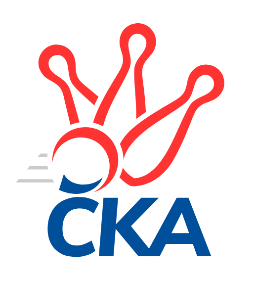 KUŽELKÁŘSKÝ SVAZ                                                                                               Zlín   25.9.2022ZPRAVODAJ ZLÍNSKÉ KRAJSKÉ SOUTĚŽE2022-20231. koloTJ Chropyně 	- KC Zlín D	5:1	1659:1486	6.0:2.0	23.9.TJ Sokol Machová C	- TJ Sokol Luhačovice B	1:5	1579:1621	3.0:5.0	23.9.TJ Spartak Hluk	- TJ Bojkovice Krons C	4:2	1480:1460	5.0:3.0	24.9.SC Bylnice B	- TJ Sokol Machová B	1:5	1589:1653	3.0:5.0	24.9.TJ Bojkovice Krons B	- VKK Vsetín C		dohrávka		26.9.Tabulka družstev:	1.	TJ Chropyně	1	1	0	0	5.0 : 1.0 	6.0 : 2.0 	 1659	2	2.	TJ Sokol Machová B	1	1	0	0	5.0 : 1.0 	5.0 : 3.0 	 1653	2	3.	TJ Sokol Luhačovice B	1	1	0	0	5.0 : 1.0 	5.0 : 3.0 	 1621	2	4.	TJ Spartak Hluk	1	1	0	0	4.0 : 2.0 	5.0 : 3.0 	 1480	2	5.	VKK Vsetín C	0	0	0	0	0.0 : 0.0 	0.0 : 0.0 	 0	0	6.	TJ Bojkovice Krons B	0	0	0	0	0.0 : 0.0 	0.0 : 0.0 	 0	0	7.	TJ Bojkovice Krons C	1	0	0	1	2.0 : 4.0 	3.0 : 5.0 	 1460	0	8.	SC Bylnice B	1	0	0	1	1.0 : 5.0 	3.0 : 5.0 	 1589	0	9.	TJ Sokol Machová C	1	0	0	1	1.0 : 5.0 	3.0 : 5.0 	 1579	0	10.	KC Zlín D	1	0	0	1	1.0 : 5.0 	2.0 : 6.0 	 1486	0Program dalšího kola:2. kolo26.9.2022	po	17:00	TJ Bojkovice Krons B - VKK Vsetín C (dohrávka z 1. kola)	30.9.2022	pá	17:00	VKK Vsetín C - TJ Chropyně 	30.9.2022	pá	17:00	TJ Bojkovice Krons C - SC Bylnice B	30.9.2022	pá	17:00	TJ Sokol Machová C - TJ Bojkovice Krons B	1.10.2022	so	10:00	KC Zlín D - TJ Spartak Hluk	1.10.2022	so	14:00	TJ Sokol Luhačovice B - TJ Sokol Machová B		 TJ Chropyně 	1659	5:1	1486	KC Zlín D	Milan Podaný	 	 230 	 198 		428 	 2:0 	 385 	 	189 	 196		Adam Záhořák	Vladimír Beran	 	 188 	 180 		368 	 0:2 	 394 	 	196 	 198		Věra Skoumalová	Lenka Mikešová	 	 218 	 235 		453 	 2:0 	 358 	 	188 	 170		Tomáš Hanáček	Jaroslav Krejčíř	 	 198 	 212 		410 	 2:0 	 349 	 	154 	 195		Karel Skoumalrozhodčí:  Vedoucí družstev	 TJ Sokol Machová C	1579	1:5	1621	TJ Sokol Luhačovice B	Jana Dvořáková	 	 197 	 212 		409 	 0:2 	 414 	 	198 	 216		Hana Krajíčková	Miroslav Ševeček	 	 181 	 184 		365 	 0:2 	 402 	 	203 	 199		Ludmila Pančochová	Jakub Pavlištík	 	 203 	 221 		424 	 2:0 	 407 	 	192 	 215		Helena Konečná	Jan Hastík	 	 201 	 180 		381 	 1:1 	 398 	 	200 	 198		Andrea Katriňákovározhodčí: Husek Bohuslav	 TJ Spartak Hluk	1480	4:2	1460	TJ Bojkovice Krons C	Jiří Pospíšil	 	 207 	 171 		378 	 0:2 	 404 	 	209 	 195		Vlastimil Lahuta	Ondřej Kelíšek	 	 199 	 193 		392 	 2:0 	 357 	 	177 	 180		Jaroslav Sojka	Ludvík Jurásek	 	 157 	 173 		330 	 1:1 	 339 	 	156 	 183		Miroslav Šopík	Zdeněk Kočíř	 	 200 	 180 		380 	 2:0 	 360 	 	182 	 178		Jaroslav Kramárrozhodčí: Eva Kyseláková	 SC Bylnice B	1589	1:5	1653	TJ Sokol Machová B	Michal Pecl	 	 182 	 176 		358 	 0:2 	 406 	 	194 	 212		Bohumil Fryštacký	Vladimíra Strnková	 	 207 	 176 		383 	 0:2 	 425 	 	215 	 210		Jiří Michalík	Ladislav Strnad	 	 218 	 232 		450 	 2:0 	 404 	 	196 	 208		Jiří Fryštacký	Ondřej Novák	 	 194 	 204 		398 	 1:1 	 418 	 	223 	 195		Šárka Drahotuskározhodčí:  Vedoucí družstevPořadí jednotlivců:	jméno hráče	družstvo	celkem	plné	dorážka	chyby	poměr kuž.	Maximum	1.	Lenka Mikešová 	TJ Chropyně 	453.00	301.0	152.0	5.0	1/1	(453)	2.	Ladislav Strnad 	SC Bylnice B	450.00	307.0	143.0	6.0	1/1	(450)	3.	Milan Podaný 	TJ Chropyně 	428.00	285.0	143.0	7.0	1/1	(428)	4.	Jiří Michalík 	TJ Sokol Machová B	425.00	295.0	130.0	5.0	1/1	(425)	5.	Jakub Pavlištík 	TJ Sokol Machová C	424.00	289.0	135.0	12.0	1/1	(424)	6.	Šárka Drahotuská 	TJ Sokol Machová B	418.00	285.0	133.0	7.0	1/1	(418)	7.	Hana Krajíčková 	TJ Sokol Luhačovice B	414.00	298.0	116.0	6.0	1/1	(414)	8.	Jaroslav Krejčíř 	TJ Chropyně 	410.00	286.0	124.0	10.0	1/1	(410)	9.	Jana Dvořáková 	TJ Sokol Machová C	409.00	287.0	122.0	10.0	1/1	(409)	10.	Helena Konečná 	TJ Sokol Luhačovice B	407.00	277.0	130.0	11.0	1/1	(407)	11.	Bohumil Fryštacký 	TJ Sokol Machová B	406.00	281.0	125.0	5.0	1/1	(406)	12.	Vlastimil Lahuta 	TJ Bojkovice Krons C	404.00	289.0	115.0	7.0	1/1	(404)	13.	Jiří Fryštacký 	TJ Sokol Machová B	404.00	290.0	114.0	8.0	1/1	(404)	14.	Ludmila Pančochová 	TJ Sokol Luhačovice B	402.00	295.0	107.0	16.0	1/1	(402)	15.	Ondřej Novák 	SC Bylnice B	398.00	275.0	123.0	8.0	1/1	(398)	16.	Andrea Katriňáková 	TJ Sokol Luhačovice B	398.00	300.0	98.0	13.0	1/1	(398)	17.	Věra Skoumalová 	KC Zlín D	394.00	282.0	112.0	7.0	1/1	(394)	18.	Ondřej Kelíšek 	TJ Spartak Hluk	392.00	268.0	124.0	3.0	1/1	(392)	19.	Adam Záhořák 	KC Zlín D	385.00	288.0	97.0	15.0	1/1	(385)	20.	Vladimíra Strnková 	SC Bylnice B	383.00	279.0	104.0	12.0	1/1	(383)	21.	Jan Hastík 	TJ Sokol Machová C	381.00	277.0	104.0	15.0	1/1	(381)	22.	Zdeněk Kočíř 	TJ Spartak Hluk	380.00	271.0	109.0	9.0	1/1	(380)	23.	Jiří Pospíšil 	TJ Spartak Hluk	378.00	255.0	123.0	5.0	1/1	(378)	24.	Vladimír Beran 	TJ Chropyně 	368.00	273.0	95.0	8.0	1/1	(368)	25.	Miroslav Ševeček 	TJ Sokol Machová C	365.00	271.0	94.0	10.0	1/1	(365)	26.	Jaroslav Kramár 	TJ Bojkovice Krons C	360.00	250.0	110.0	11.0	1/1	(360)	27.	Tomáš Hanáček 	KC Zlín D	358.00	255.0	103.0	14.0	1/1	(358)	28.	Michal Pecl 	SC Bylnice B	358.00	265.0	93.0	13.0	1/1	(358)	29.	Jaroslav Sojka 	TJ Bojkovice Krons C	357.00	276.0	81.0	15.0	1/1	(357)	30.	Karel Skoumal 	KC Zlín D	349.00	270.0	79.0	20.0	1/1	(349)	31.	Miroslav Šopík 	TJ Bojkovice Krons C	339.00	263.0	76.0	16.0	1/1	(339)	32.	Ludvík Jurásek 	TJ Spartak Hluk	330.00	253.0	77.0	15.0	1/1	(330)Sportovně technické informace:Starty náhradníků:registrační číslo	jméno a příjmení 	datum startu 	družstvo	číslo startu
Hráči dopsaní na soupisku:registrační číslo	jméno a příjmení 	datum startu 	družstvo	Zpracoval: Radim Abrahám      e-mail: stk.kks-zlin@seznam.cz    mobil: 725 505 640        http://www.kksz-kuzelky.czAktuální výsledky najdete na webových stránkách: http://www.kuzelky.com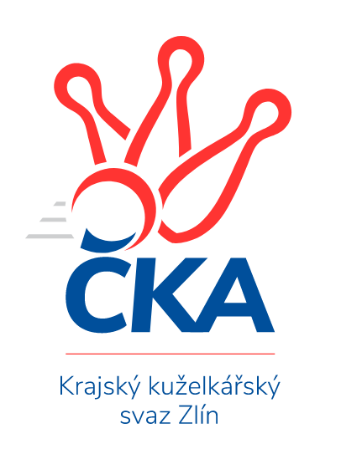 Nejlepší šestka kola - absolutněNejlepší šestka kola - absolutněNejlepší šestka kola - absolutněNejlepší šestka kola - absolutněNejlepší šestka kola - dle průměru kuželenNejlepší šestka kola - dle průměru kuželenNejlepší šestka kola - dle průměru kuželenNejlepší šestka kola - dle průměru kuželenNejlepší šestka kola - dle průměru kuželenPočetJménoNázev týmuVýkonPočetJménoNázev týmuPrůměr (%)Výkon1xMartin HradskýBojkovice B4981xMartin HradskýBojkovice B117.624981xDita StratilováVsetín C4641xLenka MikešováChropyně 110.824531xLenka MikešováChropyně 4531xLadislav StrnadBylnice B110.34501xLadislav StrnadBylnice B4501xDita StratilováVsetín C109.594641xLumír NavrátilBojkovice B4381xVlastimil LahutaBojkovice C107.54041xMilan PodanýChropyně 4281xMilan PodanýChropyně 104.7428